Щедрость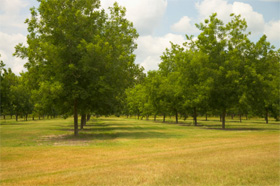 IslamReligion.comЧувство нравственности заложено в каждом  человеке. Независимо от расы или убеждений, мы признаем определенные нравственные нормы. Так, нас восхищают справедливость, храбрость, правдивость, милосердие и отталкивают предательство, жестокость и порочность. Приверженность высоким нравственным нормам и воспитанность являются одним из важнейших аспектов ислама. Пророк Мухаммад  (мир ему и благословение Аллаха) призывал мусульман к благочестию и хорошим манерам. Поступки  самого посланника Аллаха делали его лучшим примером для верующих. Господь, обращаясь к нему, говорит:«Воистину, твой нрав превосходен» (Коран 68:4)Одним из неисчисляемых нравственных качеств пророка Мухаммада  (мир ему и благословение Аллаха) была щедрость. Самый щедрый из людей, он проявлял особое великодушие в священный месяц Рамадан.Однажды пророк Мухаммад (мир ему и благословение Аллаха)  совершал молитву в мечети. Вдруг он поспешно ушел домой и тут же вернулся. Когда сподвижники спросили, почему он уходил, Мухаммад  (мир ему и благословение Аллаха)  ответил:«Мне дали немного золота для благотворительности. Мне бы не хотелось оставлять его у себя дома даже на ночь. Поэтому я принес его в мечеть, чтобы раздать» (Сахих Аль-Бухари)Наше имущество – это дар Всевышнего, одно из имен которого Аль-Карим – Наиболее Щедрый. Мусульмане убеждены – все приходит от Господа и к Нему возвращается. Поэтому, всё, чем мы владеем – это лишь заем, нечто, что мы обязуемся сохранить, защитить и поделиться.Встретив скупого, посланник Аллаха непременно призывал его к щедрости и добродушию. Ибн Аббас передал его слова: «Верующий не станет есть, когда его сосед голодает», от другого сподвижника также дошел хадис: «Верующий наивен и благороден, а нечестивец — опытен и низок»Что такое щедрость?Щедрость – это желание и готовность отдавать. О  важности щедрости в исламе можно судить хотя бы по тому, что она составляет одну из пяти основ – столпов – этой религии. Закят – обязательное пожертвование – одна из пяти обязанностей каждого мусульманина. С арабского закят переводится как очищение сердца. Также, это установленный Богом закон о выплате определенной суммы со свободных резервных денег нуждающимся членам общества.Садака (добровольное пожертвование) – еще одна форма проявления щедрости в исламе. Языковое значение слова садака – правдивость, или, как определяют некоторые исламские ученые, правдивость сердца по отношению к своему Творцу. Все, что отдано другим охотно и с намерением добиться довольства Бога, называется садака. Не только деньги, но и просто улыбка, помощь пожилому человеку и даже устранение камня с пути, который может повредить прохожему, зачтется как садака.Щедрость можно рассматривать, как мудрое вложение в будущее. Щедрость или садака помогают проложить путь к вечному благу – Раю, ведь за них Господь обещает великую награду. Однако, быть щедрым не означает просто отдавать то, чего у тебя в изобилии, или отдать, чтобы избавиться. Истинно щедрый человек охотно отдает даже любимое и дорогое сердцу.Айша (жена пророка Мухаммада, да благословит его Аллах и приветствует) вспоминала: «Ко мне пришла женщина с двумя дочерьми  за подаянием. Но я не нашла ничего, кроме финика и отдала его ей. А она поделила его между своими дочерями» (Сахих аль-Бухари).В Священном Коране Господь обещает воздать за каждую вещь, которую мы отдали на Его пути. Только Ему ведомо, что движет сердцами людей.«Скажи: «Воистину, мой Господь увеличивает или ограничивает удел тому из Своих рабов, кому пожелает. Он возместит все, что бы вы ни израсходовали. Он – Наилучший из дарующих удел» (Коран 34:39)Важность ЩедростиСподвижники пророка Мухаммада, да благословит его Аллах и приветствует, лучше всего осознавали, насколько ценна и важна щедрость. Как то один человек встретил Абдуллаха ибн Умара покупающего корм для своего верблюда в долг. Это показалось ему странным, ведь только накануне он получил в подарок 4000 дирхемов и покрывало. Когда тот человек пожелал узнать причину покупки в долг, выяснилось, что Абдулла ибн Умар еще до наступления темноты успел раздать все деньги нуждающимся, и даже покрывало ушло как садака.После кончины пророка Мухаммада, да благословит его Аллах и приветствует, великая засуха постигла людей. Они пришли к Абу Бакру за помощью, но казна оказалась пустой. Как раз в это время караван Усмана, полный продуктов, прибыл в Дамаск. Торговцы собрались у его дома и предлагали огромные деньги за его товар. Усман отказал им со словами, что отдаст свой товар только тому, кто даст за него высшую награду. Он так и поступил. Отдав все голодающим людям Медины, он не взял с них ни дирхема. Усман знал, что награда Господа будет куда более великой.Даже тяжелейшее положение не станет препятствием для проявления щедрости искренне верующего человека.Двое пришли к посланнику Аллаха с вопросом: «Если у человека ничего нет, что же он может отдать?» – пророк ответил: «Он должен зарабатывать своими руками, чтобы накормить себя и подать милостыню (из заработанного). «А если ему не удастся найти даже такой работы?» – пророк сказал: «Он должен оказать помощь тому, кто ее попросит». «А если он не может и этого?» –посланник Аллаха ответил: « Тогда ему следует совершать добро, удерживаться от порицаемого и это будет его саадака» (Сахих аль-Бухари)Господь обещает в Коране:«Какое бы добро вы ни израсходовали, вам воздастся сполна, и с вами не поступят несправедливо» (Коран 2:272)Ислам побуждает нас к великодушию и бескорыстию. Господь наделяет нас всем и ожидает, что мы станем щедро делиться с окружающими и имуществом, и временем, и добротой.